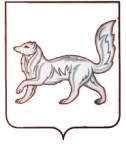 РОССИЙСКАЯ ФЕДЕРАЦИЯТУРУХАНСКИЙ РАЙОННЫЙ СОВЕТ ДЕПУТАТОВКРАСНОЯРСКОГО КРАЯРЕШЕНИЕ 16.03.2016                                      с. Туруханск            	                                № 4 - 52О законодательной инициативе по внесению в Законодательное Собрание Красноярского края проекта закона Красноярского края «О гарантиях по оплате проезда к месту лечения и обратно гражданам, проживающим на территории Туруханского района Красноярского края»Руководствуясь статьей 139 Устава Красноярского края, статьями 32, 41 Устава муниципального образования Туруханский район, Туруханский районный Совет депутатов РЕШИЛ:1. Внести на рассмотрение Законодательного Собрания Красноярского края в порядке законодательной инициативы проект закона края «О гарантиях по оплате проезда к месту лечения и обратно гражданам, проживающим на территории Туруханского района Красноярского края» согласно приложению.2. Поручить Главе Туруханского района Шереметьеву Олегу Игоревичу представлять проект закона Красноярского края «О гарантиях по оплате проезда к месту лечения и обратно гражданам, проживающим на территории Туруханского района Красноярского края» в Законодательном Собрании Красноярского края.3. Решение вступает в силу со дня принятия и подлежит опубликованию в общественно-политической газете Туруханского района «Маяк Севера».ПредседательТуруханского районногоСовета депутатов									Ю.М. ТагировЗАКОНКРАСНОЯРСКОГО КРАЯПроектО ГАРАНТИЯХ ПО ОПЛАТЕ ПРОЕЗДА К МЕСТУ ЛЕЧЕНИЯ И ОБРАТНО ГРАЖДАНАМ, ПРОЖИВАЮЩИМ НА ТЕРРИТОРИИ ТУРУХАНСКОГО РАЙОНА КРАСНОЯРСКОГО КРАЯСтатья 1. Гарантии гражданам по оплате проезда к месту лечения, медицинского обследования, консультации и обратноГраждане, проживающие на территории Туруханского района Красноярского края, не имеющие право на аналогичные меры социальной поддержки в соответствии с законодательством Российской Федерации и Красноярского края, имеют право на бесплатный проезд или компенсацию стоимости проезда любым видом транспорта, в том числе личным (кроме такси), к месту лечения, медицинского обследования, консультации в пределах территории муниципального района, Красноярского края и обратно при наличии медицинского заключения в случае, если такие услуги не могут быть предоставлены по месту проживания.Право на бесплатный проезд или компенсацию стоимости проезда, установленные настоящим пунктом, также предоставляется одному сопровождающему, если в соответствии с заключением клинико-экспертной комиссии (врачебной комиссии) направляемый на лечение, медицинское обследование, консультацию гражданин нуждается в сопровождении.Статья 2. Условия и порядок предоставления гарантийУсловия и порядок предоставления гарантий в соответствии со статьей 1 настоящего Закона определяются Правительством края.Статья 3. Вступление в силу настоящего законаНастоящий Закон вступает в силу через 10 дней после его официального опубликования в газете «Наш Красноярский край».ГубернаторКрасноярского края						              В.А. Толоконский«____» ___________ 2016 г.Приложениек решению Туруханского районного Совета депутатов от 16.03.2016 № 4 - 52